令和３年陳情第51号関係資料「戸越公園駅周辺のまちづくり」について令和２年１月に「戸越公園駅周辺まちづくりビジョン基本計画編」を策定しており、当該エリアのまちづくりの目標像を以下の通り提示している。１．まちづくりの目標安心して暮らせる活力ある地域生活拠点「Park Life Station戸越公園」の形成～補助第２９号線整備および鉄道立体化を契機としたまちづくりの推進～【戸越公園駅周辺の将来像】	将来像１　快適で暮らしやすく災害に強い安全性の高い街将来像２　暮らしの拠点として人が集いにぎわいのある街将来像３　水やみどり・景観などのやすらぎと充実したうるおいのある街２．戸越公園駅周辺「東地区」におけるまちづくり地域生活拠点の核となる高度利用を図った都市型住宅の整備促進・道路拡幅による商店街の再整備にあわせて、地域生活拠点の核となる地区として、高度利用を図った都市型住宅と生活利便施設（商業、医療、子育て等）との複合施設の整備を促進し、幅広い年代の定住人口を確保・市街地再開発事業等の沿道一体整備により、商店街の機能を強化・地域生活拠点の中心となる交流拠点として、にぎわいの広場空間や駅前広場（交通結節機能）を整備・地域のまちづくり活動組織と連携した事業を推進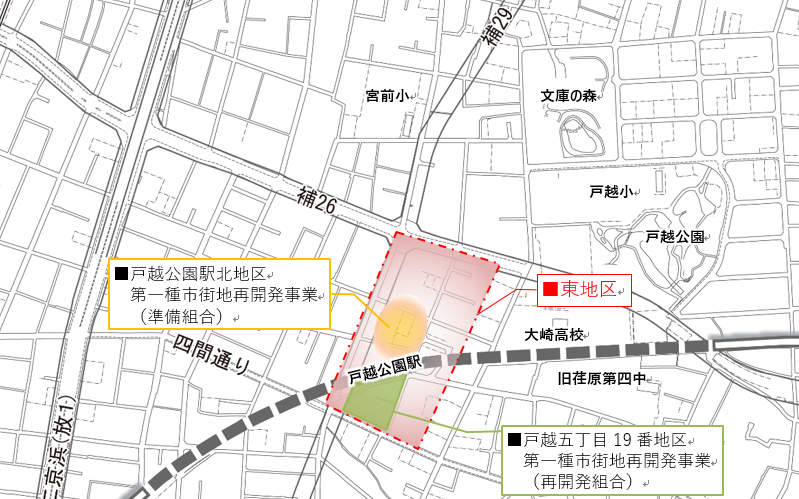 